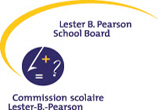 Mme Tranchemontagne Bougie                       		         Email: mtranchemonta02@lbpearson.ca                       Web site: http://mtranchemontagnebougie.weebly.com      Tutorials: Every day 9 at lunch or by appointment Course outline: CANADIAN LAW (Bilingual course)SECONDARY 5A.  Objectives of the courseThis course focuses on Canadian law and, in particular, legal issues that affect everyday life. Students gain a working knowledge of the Canadian legal system by examining fundamental concepts and judicial processes, including criminal law. The analysis of questions of law allows him to develop his critical thinking and to form an opinion on questions of law. The student is expected to carry out case studies, research in the legal field and participate in fictitious trials and debates. This course is a good base for people who want to study law and political science.B. Subjects discussed1) Heritage (History and origin of law and laws) 2) Rights and Freedoms (Human Rights Law and Obstacles, Linguistic Rights, Law in Canada and Quebec)3) Criminal Law and Procedure (Criminal Offense, Trial Procedure, Criminal Prosecution, Sentencing, Young Offenders, Serial Murderer, etc.) 4) Settlement and resolution of disputes (family law, civil suit, etc.)C. SkillsInterpreting study casesInterpreting a written documentInterpreting an illustrated documentD. Evaluation Competency 1: Interprets & analyzes the laws (Defines the object of interpretation, Analyzes a social phenomenon & Ensures the validity of his/her interpretation)Term 1: 20% Term 2: 20%Term 3: 60% Evaluation will be based on: Unit tests (6-7), Essays (2-3), Projects/Research papers (4-10) and Mid-Unit Quizzes (1-4).Assignments: will be evaluated by a marking rubric, in which the guidelines for late assignments will be stipulated. Plagiarism: in such cases, students will be required to re-submit the assignment and maximum grade of 60% will be given. Absenteeism: Students are responsible for missed assignments and/or test and should make arrangements with the teacher upon return. For a planned absence, the student should make prior arrangements.E. MATERIALS: Will be given by the teacherMme Tranchemontagne Bougie                                            Courriel : mtranchemonta02@lbpearson.ca                                   Site web : http://mtranchemontagnebougie.weebly.com            Tutorat : tous les jours 9 au dîner ou sur rendez-vousSYLLABUS : DROIT CANADIEN (COURS BILINGUE)SECONDAIRE 5A.  Objectifs du coursCe cours porte sur le droit canadien et, tout particulièrement, sur les questions juridiques qui ont une incidence sur la vie quotidienne. L’élève acquiert une connaissance pratique du système juridique canadien en examinant des concepts fondamentaux et des processus judiciaires, y compris le droit criminel. L’analyse de questions de droit lui permet de développer sa pensée critique et de se former une opinion sur des questions de droit. L’élève est appelé à effectuer des études de cas, des recherches dans le domaine juridique et à participer à des procès fictifs et à des débats. Ce cours est une bonne base pour les personnes qui veulent entreprendre des études dans le droit et en science politique.B. Sujets abordés :1) Patrimoine (Histoire et origine du droit et des lois)2) Droits et libertés (Droit et obstacles des droits de la personne, Droits linguistiques, Droit au Canada et au Québec)3) Droit criminel et procédure (Infraction criminelle, Procédure au procès, Poursuite au criminel, Détermination des peines, Jeunes contrevenants, Meurtrier en série etc.)4) Règlement et résolution de litiges (Droit de la famille, Poursuite civile etc.)C. TechniquesInterprétation d’études de casInterprétation d’un document écritInterprétation et réalisation d’un tableau à entrées multiplesD. Évaluations Compétence 1 : Interpréter & analyser les lois  (Cerner l’objet d’interprétation, Analyser une réalité sociale & Assurer la validité de son interprétation)Étape 1 : 20% Étape 2 : 20%Étape 3 : 60%Évaluations : examens de chapitres (6-7), dissertations (2-3), projets ou recherches (4-10) Quiz de mi-chapitres (1-4)Travaux : seront évalués selon une grille d’évaluation dans laquelle se trouveront les critères d’évaluation pour les travaux en retard.Plagiat : dans un cas de plagiat, l’élève devra refaire le travail et une note maximum de 60% sera donnée.Absentéisme : L’élève a la responsabilité de demander à son enseignant si des travaux ou des tests ont été donnés lors de son absence et de faire les arrangements nécessaires pour reprendre ces travaux ou tests. Pour une absence planifiée, l’élève est responsable d’informer l’enseignant avant son absence et de faire des arrangements avec celui-ci.E. MATÉRIEL :Sera remis par l’enseignante